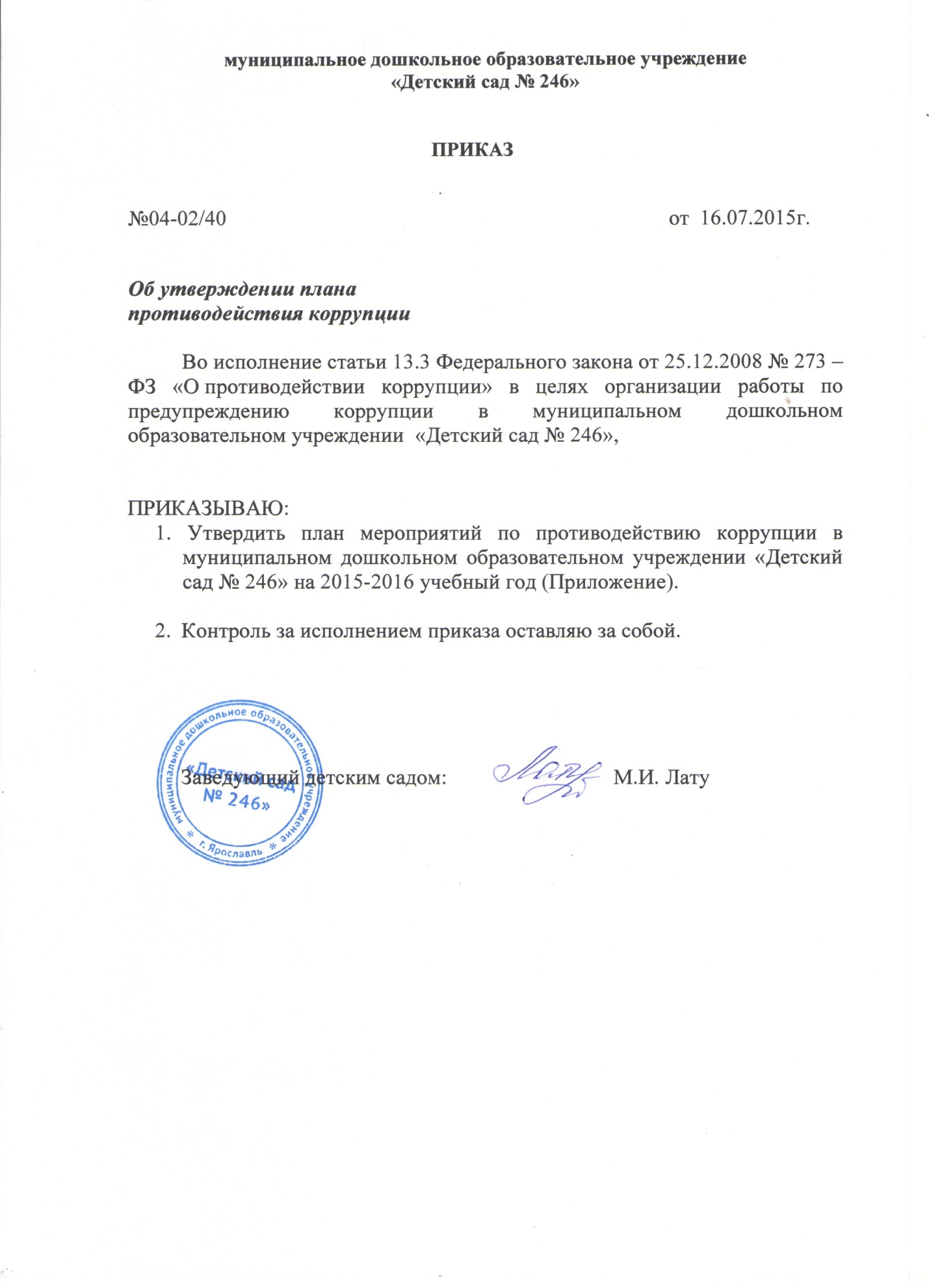 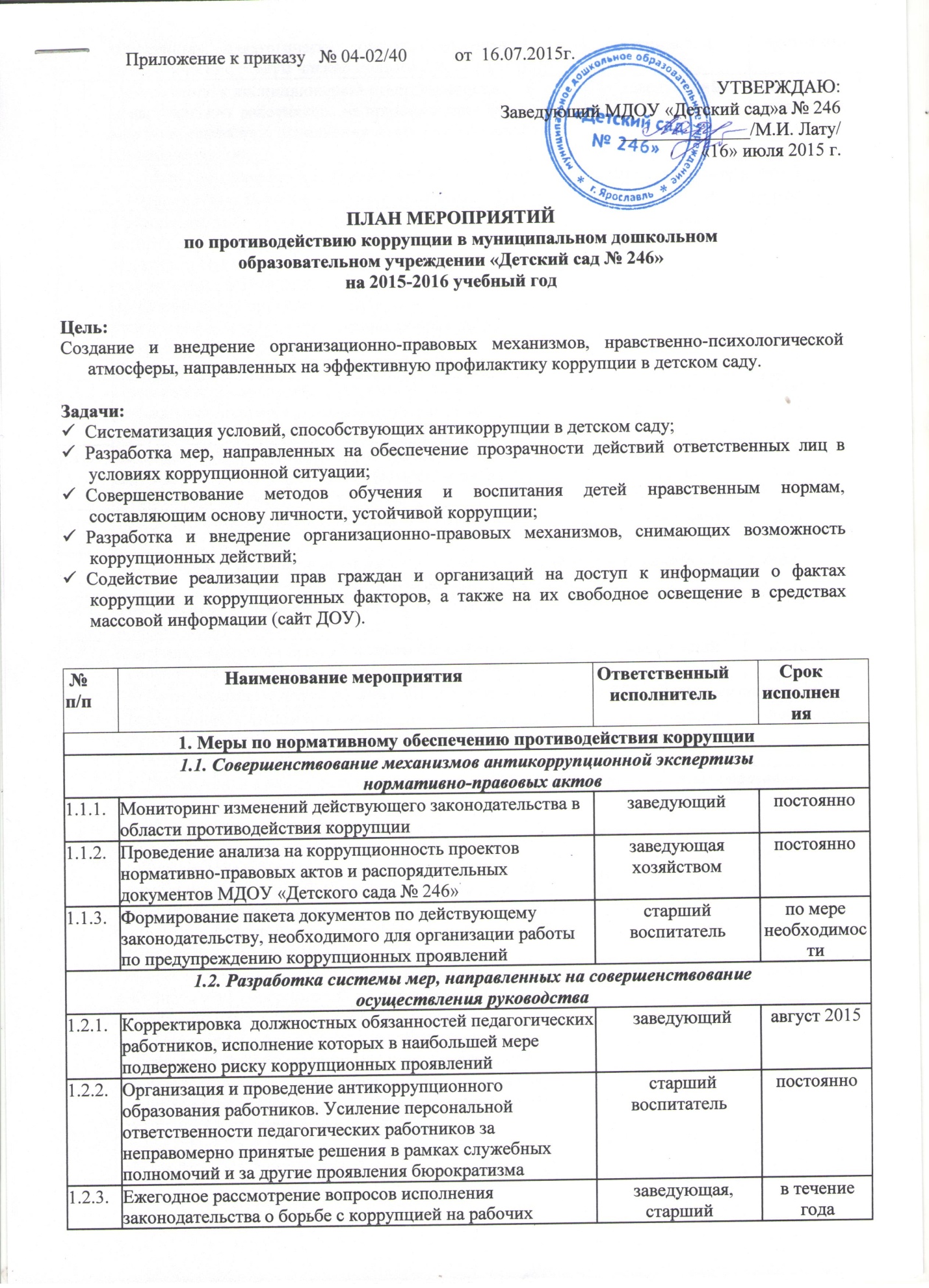 совещаниях,   педагогических советах. Приглашение на педагогические советы членов Родительского комитета.совещаниях,   педагогических советах. Приглашение на педагогические советы членов Родительского комитета.постояннопостоянно1.2.4.1.2.4.Привлечение к дисциплинарной ответственности педагогических работников,  не принимающих должных мер по обеспечению исполнения антикоррупционного законодательства.Привлечение к дисциплинарной ответственности педагогических работников,  не принимающих должных мер по обеспечению исполнения антикоррупционного законодательства.заведующийзаведующийзаведующийпо факту выявленияпо факту выявления2. Меры по совершенствованию управления в целях предупреждения коррупции2. Меры по совершенствованию управления в целях предупреждения коррупции2. Меры по совершенствованию управления в целях предупреждения коррупции2. Меры по совершенствованию управления в целях предупреждения коррупции2. Меры по совершенствованию управления в целях предупреждения коррупции2. Меры по совершенствованию управления в целях предупреждения коррупции2. Меры по совершенствованию управления в целях предупреждения коррупции2. Меры по совершенствованию управления в целях предупреждения коррупции2. Меры по совершенствованию управления в целях предупреждения коррупции2.1. Организация информационного взаимодействия в целях предупреждения коррупции2.1. Организация информационного взаимодействия в целях предупреждения коррупции2.1. Организация информационного взаимодействия в целях предупреждения коррупции2.1. Организация информационного взаимодействия в целях предупреждения коррупции2.1. Организация информационного взаимодействия в целях предупреждения коррупции2.1. Организация информационного взаимодействия в целях предупреждения коррупции2.1. Организация информационного взаимодействия в целях предупреждения коррупции2.1. Организация информационного взаимодействия в целях предупреждения коррупции2.1. Организация информационного взаимодействия в целях предупреждения коррупции2.1.1.2.1.1.Проведение  рабочего совещания с коллективом  по вопросу антикоррупционной деятельности в учреждении.Издание приказ по детскому саду «О назначении ответственного лица за осуществление мероприятий по профилактике коррупции в МДОУ «Детского сада № 246».Разработка и утверждение  плана мероприятий по профилактике коррупции в детском саду. Принятие Кодекса этики и служебного положения.Проведение  рабочего совещания с коллективом  по вопросу антикоррупционной деятельности в учреждении.Издание приказ по детскому саду «О назначении ответственного лица за осуществление мероприятий по профилактике коррупции в МДОУ «Детского сада № 246».Разработка и утверждение  плана мероприятий по профилактике коррупции в детском саду. Принятие Кодекса этики и служебного положения.заведующийзаведующийзаведующийИюль 2015Июль 20152.1.22.1.2Проведение родительских собраний собрания с целью разъяснения политики дошкольного учреждения в отношении коррупции.Проведение родительских собраний собрания с целью разъяснения политики дошкольного учреждения в отношении коррупции.заведующий,воспитателизаведующий,воспитателизаведующий,воспитателиСентябрь 2015Сентябрь 20152.1.32.1.3Ежегодное рассмотрение вопросов исполнения законодательства о борьбе с коррупцией на рабочих совещаниях,  педагогических советахЕжегодное рассмотрение вопросов исполнения законодательства о борьбе с коррупцией на рабочих совещаниях,  педагогических советахзаведующий, старший воспитательзаведующий, старший воспитательзаведующий, старший воспитательВ течении учебного годаВ течении учебного года2.1.42.1.4Предоставление сведений о доходах и имуществеПредоставление сведений о доходах и имуществеЗаведующийЗаведующийЗаведующийДо 01.04До 01.04         2.2. Совершенствование организации деятельности МДОУ «Детского сада № 246» по размещению  Госзаказов         2.2. Совершенствование организации деятельности МДОУ «Детского сада № 246» по размещению  Госзаказов         2.2. Совершенствование организации деятельности МДОУ «Детского сада № 246» по размещению  Госзаказов         2.2. Совершенствование организации деятельности МДОУ «Детского сада № 246» по размещению  Госзаказов         2.2. Совершенствование организации деятельности МДОУ «Детского сада № 246» по размещению  Госзаказов         2.2. Совершенствование организации деятельности МДОУ «Детского сада № 246» по размещению  Госзаказов         2.2. Совершенствование организации деятельности МДОУ «Детского сада № 246» по размещению  Госзаказов         2.2. Совершенствование организации деятельности МДОУ «Детского сада № 246» по размещению  Госзаказов         2.2. Совершенствование организации деятельности МДОУ «Детского сада № 246» по размещению  Госзаказов2.2.1.2.2.1.Обеспечение систематического контроля за выполнением условий государственных контрактов.Обеспечение систематического контроля за выполнением условий государственных контрактов.заведующийзаведующий2016 – 2016 уч.г.2016 – 2016 уч.г.2016 – 2016 уч.г.2.2.2.2.2.2.Контроль за целевым использованием бюджетных средств в соответствии с государственными контрактамиКонтроль за целевым использованием бюджетных средств в соответствии с государственными контрактамизаведующийзаведующийпостояннопостояннопостоянно    2.3. Регламентация использования имущества и ресурсов МДОУ «Детского сада № 246»    2.3. Регламентация использования имущества и ресурсов МДОУ «Детского сада № 246»    2.3. Регламентация использования имущества и ресурсов МДОУ «Детского сада № 246»    2.3. Регламентация использования имущества и ресурсов МДОУ «Детского сада № 246»    2.3. Регламентация использования имущества и ресурсов МДОУ «Детского сада № 246»    2.3. Регламентация использования имущества и ресурсов МДОУ «Детского сада № 246»    2.3. Регламентация использования имущества и ресурсов МДОУ «Детского сада № 246»    2.3. Регламентация использования имущества и ресурсов МДОУ «Детского сада № 246»    2.3. Регламентация использования имущества и ресурсов МДОУ «Детского сада № 246»2.3.1.2.3.1.Организация систематического контроля за выполнением актов выполненных работ по проведению ремонта в МДОУ «Детского сада № 246»Организация систематического контроля за выполнением актов выполненных работ по проведению ремонта в МДОУ «Детского сада № 246»заведующий хозяйствомзаведующий хозяйствомзаведующий хозяйствомпостояннопостоянно2.4. Обеспечение прав граждан на доступность к информации о системе образования 2.4. Обеспечение прав граждан на доступность к информации о системе образования 2.4. Обеспечение прав граждан на доступность к информации о системе образования 2.4. Обеспечение прав граждан на доступность к информации о системе образования 2.4. Обеспечение прав граждан на доступность к информации о системе образования 2.4. Обеспечение прав граждан на доступность к информации о системе образования 2.4. Обеспечение прав граждан на доступность к информации о системе образования 2.4. Обеспечение прав граждан на доступность к информации о системе образования 2.4. Обеспечение прав граждан на доступность к информации о системе образования 2.4.1.2.4.1.Использование телефона «горячей линии» и прямых телефонных линий с руководством департамента образования, детского сада в целях выявления фактов вымогательства, взяточничества и других проявлений коррупции, а также для более активного привлечения общественности к борьбе с данными правонарушениями. Организация личного приема граждан администрацией МДОУ «Детского сада № 246».Использование телефона «горячей линии» и прямых телефонных линий с руководством департамента образования, детского сада в целях выявления фактов вымогательства, взяточничества и других проявлений коррупции, а также для более активного привлечения общественности к борьбе с данными правонарушениями. Организация личного приема граждан администрацией МДОУ «Детского сада № 246».Использование телефона «горячей линии» и прямых телефонных линий с руководством департамента образования, детского сада в целях выявления фактов вымогательства, взяточничества и других проявлений коррупции, а также для более активного привлечения общественности к борьбе с данными правонарушениями. Организация личного приема граждан администрацией МДОУ «Детского сада № 246».заведующийзаведующийпостояннопостоянно2.4.2.2.4.2.Обеспечение наличия в МДОУ «Детский сад № 246» «Журнала учета мероприятий по контролю».Обеспечение наличия в МДОУ «Детский сад № 246» «Журнала учета мероприятий по контролю».Обеспечение наличия в МДОУ «Детский сад № 246» «Журнала учета мероприятий по контролю».заведующийзаведующийпостояннопостоянно2.4.3.2.4.3.Активизация работы по организации органов самоуправления, обеспечивающих общественно-государственный характер управления, обладающий комплексом управленческих полномочий, в том числе по участию в принятии решения о распределении средств стимулирующей части фонда оплаты трудаАктивизация работы по организации органов самоуправления, обеспечивающих общественно-государственный характер управления, обладающий комплексом управленческих полномочий, в том числе по участию в принятии решения о распределении средств стимулирующей части фонда оплаты трудаАктивизация работы по организации органов самоуправления, обеспечивающих общественно-государственный характер управления, обладающий комплексом управленческих полномочий, в том числе по участию в принятии решения о распределении средств стимулирующей части фонда оплаты трудазаведующийзаведующийпостояннопостоянно2.4.4.2.4.4.Организация и проведение социологического исследования среди родителей воспитанников, посвященное отношению к коррупции («Удовлетворенность потребителей услуг качеством общего образования»).Организация и проведение социологического исследования среди родителей воспитанников, посвященное отношению к коррупции («Удовлетворенность потребителей услуг качеством общего образования»).Организация и проведение социологического исследования среди родителей воспитанников, посвященное отношению к коррупции («Удовлетворенность потребителей услуг качеством общего образования»).заведующийстарший воспитательзаведующийстарший воспитательсентябрь 2015г.сентябрь 2015г.2.4.5.2.4.5.Создание  системы  оценки качества воспитания и обучения в МДОУ «Детский сад № 246»  с использованием процедур:- аттестация педагогических и руководящих кадров;- самоанализ деятельности МДОУСоздание  системы  оценки качества воспитания и обучения в МДОУ «Детский сад № 246»  с использованием процедур:- аттестация педагогических и руководящих кадров;- самоанализ деятельности МДОУСоздание  системы  оценки качества воспитания и обучения в МДОУ «Детский сад № 246»  с использованием процедур:- аттестация педагогических и руководящих кадров;- самоанализ деятельности МДОУзаведующий, старший воспитательзаведующий, старший воспитательпостояннопостоянно2.4.6.2.4.6.Усиление контроля за недопущением фактов неправомерного взимания денежных средств с родителей (законных представителей) в МДОУ «Детский сад № 246» Усиление контроля за недопущением фактов неправомерного взимания денежных средств с родителей (законных представителей) в МДОУ «Детский сад № 246» Усиление контроля за недопущением фактов неправомерного взимания денежных средств с родителей (законных представителей) в МДОУ «Детский сад № 246» заведующийзаведующийпостояннопостоянно2.4.7.2.4.7.Организация систематического контроля за выполнением законодательства о противодействии коррупции в МДОУ «Детский сад № 246»  при организации работы по вопросам охраны трудаОрганизация систематического контроля за выполнением законодательства о противодействии коррупции в МДОУ «Детский сад № 246»  при организации работы по вопросам охраны трудаОрганизация систематического контроля за выполнением законодательства о противодействии коррупции в МДОУ «Детский сад № 246»  при организации работы по вопросам охраны трудазаведующий,старший воспитательзаведующий,старший воспитательпостояннопостоянно2.4.8.2.4.8.Ведение постоянно-действующей рубрики "Противодействие коррупции" на официальном сайте МДОУ «Детский сад № 246».Размещение публичного доклада за 2015-2016 учебный год и включение в него информации по антикоррупционной деятельности в ДОУ.Ведение постоянно-действующей рубрики "Противодействие коррупции" на официальном сайте МДОУ «Детский сад № 246».Размещение публичного доклада за 2015-2016 учебный год и включение в него информации по антикоррупционной деятельности в ДОУ.Ведение постоянно-действующей рубрики "Противодействие коррупции" на официальном сайте МДОУ «Детский сад № 246».Размещение публичного доклада за 2015-2016 учебный год и включение в него информации по антикоррупционной деятельности в ДОУ.заведующий,ответственный за сайтзаведующий,ответственный за сайтпостоянномай 2016постоянномай 20162.4.9.2.4.9.Проведение служебных проверок по фактам обращений физических и юридических лиц в отношении отказа от предоставления муниципальных услуг в сфере образования или некачественного их предоставленияПроведение служебных проверок по фактам обращений физических и юридических лиц в отношении отказа от предоставления муниципальных услуг в сфере образования или некачественного их предоставленияПроведение служебных проверок по фактам обращений физических и юридических лиц в отношении отказа от предоставления муниципальных услуг в сфере образования или некачественного их предоставлениязаведующийзаведующийПо факту обращенияПо факту обращения2.4.10.2.4.10.Приведение локальных нормативных актов в соответствие с требованиями законодательства о противодействии коррупцииПриведение локальных нормативных актов в соответствие с требованиями законодательства о противодействии коррупцииПриведение локальных нормативных актов в соответствие с требованиями законодательства о противодействии коррупциизаведующийзаведующий1 раз в квартал1 раз в квартал2.4.11.2.4.11.Проведение анализа и корректировки должностных обязанностей сотрудников ДОУ, исполнение которых в наибольшей степени подвержено риску коррупционных проявленийПроведение анализа и корректировки должностных обязанностей сотрудников ДОУ, исполнение которых в наибольшей степени подвержено риску коррупционных проявленийПроведение анализа и корректировки должностных обязанностей сотрудников ДОУ, исполнение которых в наибольшей степени подвержено риску коррупционных проявленийзаведующийсекретарьзаведующийсекретарьавгуст 2015август 20152.4.12.2.4.12.Организация проверки достоверности предоставляемых гражданином персональных данных и иных сведений при поступлении на работу в ДОУОрганизация проверки достоверности предоставляемых гражданином персональных данных и иных сведений при поступлении на работу в ДОУОрганизация проверки достоверности предоставляемых гражданином персональных данных и иных сведений при поступлении на работу в ДОУзаведующийсекретарьзаведующийсекретарьпостояннопостоянно2.4.13.2.4.13.Проведение оценки соответствия педагогического работника квалификационным требованиям по занимаемой должностиПроведение оценки соответствия педагогического работника квалификационным требованиям по занимаемой должностиПроведение оценки соответствия педагогического работника квалификационным требованиям по занимаемой должностиПо графикуПо графикуАттестационная комиссияАттестационная комиссия3. Меры по правовому просвещению и повышению антикоррупционной компетентности сотрудников, воспитанников ДОУ и их родителей3. Меры по правовому просвещению и повышению антикоррупционной компетентности сотрудников, воспитанников ДОУ и их родителей3. Меры по правовому просвещению и повышению антикоррупционной компетентности сотрудников, воспитанников ДОУ и их родителей3. Меры по правовому просвещению и повышению антикоррупционной компетентности сотрудников, воспитанников ДОУ и их родителей3. Меры по правовому просвещению и повышению антикоррупционной компетентности сотрудников, воспитанников ДОУ и их родителей3. Меры по правовому просвещению и повышению антикоррупционной компетентности сотрудников, воспитанников ДОУ и их родителей3. Меры по правовому просвещению и повышению антикоррупционной компетентности сотрудников, воспитанников ДОУ и их родителей3. Меры по правовому просвещению и повышению антикоррупционной компетентности сотрудников, воспитанников ДОУ и их родителей3.1.3.1.Организация и проведение к Международному дню борьбы с коррупцией (9 декабря) мероприятий, направленных на формирование в обществе нетерпимости к коррупционному поведениюОрганизация и проведение к Международному дню борьбы с коррупцией (9 декабря) мероприятий, направленных на формирование в обществе нетерпимости к коррупционному поведениюстарший воспитательвоспитатели группстарший воспитательвоспитатели группстарший воспитательвоспитатели группДекабрь 20153.2.3.2.Проведение мероприятий  гражданской и правовой сознательности:- проведение занятий по правам ребенка в старших, подготовительных к школе группах;- проведение родительских собраний «Права и обязанности участников образовательной деятельности»Проведение мероприятий  гражданской и правовой сознательности:- проведение занятий по правам ребенка в старших, подготовительных к школе группах;- проведение родительских собраний «Права и обязанности участников образовательной деятельности»старший воспитательвоспитатели группстарший воспитательвоспитатели группстарший воспитательвоспитатели группДекабрь 20153.3.3.3.Изготовление и распространение среди родительской общественности памятокИзготовление и распространение среди родительской общественности памятокстарший воспитательстарший воспитательстарший воспитательОктябрь 2015Апрель 20163.4.3.4.Участие в районной выставке рисунков воспитанников дошкольных учреждений «Мои права»Участие в районной выставке рисунков воспитанников дошкольных учреждений «Мои права»старший воспитательвоспитатели группстарший воспитательвоспитатели группстарший воспитательвоспитатели группДекабрь  20153.5.3.5.Организация  участия сотрудников ДОУ в семинарах по вопросам формирования антикоррупционного  поведенияОрганизация  участия сотрудников ДОУ в семинарах по вопросам формирования антикоррупционного  поведениястарший воспитательстарший воспитательстарший воспитательВ течение года, по графику4. Взаимодействие ДОУ и родителей (законных представителей) воспитанников4. Взаимодействие ДОУ и родителей (законных представителей) воспитанников4. Взаимодействие ДОУ и родителей (законных представителей) воспитанников4. Взаимодействие ДОУ и родителей (законных представителей) воспитанников4. Взаимодействие ДОУ и родителей (законных представителей) воспитанников4. Взаимодействие ДОУ и родителей (законных представителей) воспитанников4. Взаимодействие ДОУ и родителей (законных представителей) воспитанников4. Взаимодействие ДОУ и родителей (законных представителей) воспитанников4.1.4.1.Информирование родителей (законных представителей) о правилах приема в ДОУИнформирование родителей (законных представителей) о правилах приема в ДОУ      секретарь      секретарь      секретарьВ течение года4.2.4.2.Обеспечение актуализации информации в уголке потребителя питания, уголка потребителя  образовательных и медицинских услуг, книги замечаний и предложенийОбеспечение актуализации информации в уголке потребителя питания, уголка потребителя  образовательных и медицинских услуг, книги замечаний и предложенийстаршая медсестрастаршая медсестрастаршая медсестраВ течение года4.3.4.3.Обеспечение функционирования сайта ДОУ, в соответствии с постановлением  Правительства РФ от 10.07.2013 №582 «Об утверждении правил размещения на официальном сайте образовательной организации в информационно-телекоммуникационной сети «Интернет» и обновления информации об образовательной организации»Обеспечение функционирования сайта ДОУ, в соответствии с постановлением  Правительства РФ от 10.07.2013 №582 «Об утверждении правил размещения на официальном сайте образовательной организации в информационно-телекоммуникационной сети «Интернет» и обновления информации об образовательной организации»    заведующийстарший воспитатель    заведующийстарший воспитатель    заведующийстарший воспитательВ течение года